STAFF MOBILITY FOR TEACHING - MOBILITY AGREEMENTThe Teacher
The Sending InstitutionThe Receiving InstitutionI. Proposed Mobility Programme*Planned period of the teaching activity (not including travel days)II. Commitment of the Three PartiesBy signing** this document, the teacher, the sending institution/enterprise and the receiving institution confirm that they approve the proposed mobility agreement.** Circulating papers with original signatures is not compulsory. Scanned copies of signatures or digital signatures may be accepted.The sending higher education institution supports the staff mobility as part of its modernisation and internationalisation strategy and will recognise it as a component in any evaluation or assessment of the teacher.The teacher will share his/her experience, in particular its impact on his/her professional development and on the sending higher education institution, as a source of inspiration to others. The teacher and receiving institution will communicate to the sending institution any problems or changes regarding the proposed mobility programme or mobility period.III. Signatures and dates ______________________________________				____________The teacher   									Date                                       _______________________________________			____________The responsible person (contact person) at the sending institution   	Date                                       _______________________________________			____________The responsible person (contact person) at the receiving institution   	Date                                       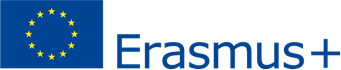 Higher Education Mobility Agreement formFirst name: Last name: Seniority: Junior/Intermediate/seniorNationality: Gender: M/FAcademic year: 20   / 20  E-mail:   Full name: University of IcelandCountry: ISErasmus code: IS REYKJAV01School/Faculty: Contact person, name and position: Contact person, name and position: Contact person e-mail: Contact person e-mail: Full name: Country: Erasmus code: Department/unit:Contact person, name and position: Contact person, name and position: Contact person e-mail: Contact person e-mail: Start date*: dd/mm/yyEnd date*: dd/mm/yyDuration* (days): Duration (hours): Level of teaching: Bachelor/Master/DoctoralLevel of teaching: Bachelor/Master/DoctoralSubject: Subject: Estimated number of students at the receiving institution benefitting from the teaching:Estimated number of students at the receiving institution benefitting from the teaching:Estimated number of students at the receiving institution benefitting from the teaching:Estimated number of students at the receiving institution benefitting from the teaching:Content and objectives.Describe the content and objective of the mobility. Day to day agenda. Explain if and how the activities support you developing your pedagogical and/or curriculum design skills.Relevance to the international cooperation of the sending institution.Is the mobility based on long term cooperation with the partner and is it based on reciprocity? Describe briefly the cooperation with the partners and its importance for your faculty/institution.Added value and expected outcome. What is the added value of the mobility for the home and the receiving institution and the participating teacher.